Bayles Fauna Park Inc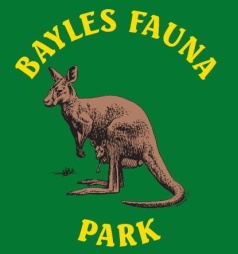         19 Conferta Court               	  Cranbourne West  Vic  3977                	   A0019831L   ABN:  35 724 570 017                	   www.baylesfaunapark.weebly.comMembership for Bayles Fauna Park IncApplication for Membership of Bayles Fauna Park Inc.I, ____________________________________________________________________________(Full Names of applicant)Or group name (if applicable) ______________________________________________________Of ____________________________________________________________________________                                           (Postal Address)Telephone Contact Number: _______________________________________________________Email address: __________________________________________________________________Desire to become a member of the association for the time being in force.I am aware that if I use my own property (cars, tools or any type of equipment) in or for the Bayles Fauna Park it is at my own risk.  The Bayles Fauna Park Inc. is not responsible or liable for any loss or damage to the said property.Membership cost is $2.00 per year or part thereof.  Membership fee is renewable in August / September each yearSignature of Applicant: _____________________________________Date: _________________Member Nomination SectionI,  _______________________________________(print name of Office bearer of organization) nominate the above person / group for membership of the Bayles Fauna Park Inc.Signature of Proposer: _____________________________Date: ______________I, ________________________________ (print name of officer bearer) second the nomination of the above person/group to membership of the Bayles Fauna Park Inc. Signature of Seconder:  ____________________________Date: ______________Office Use Only______________________________________________________Paid  ___________          Receipt No:  ________________  Date: ______________